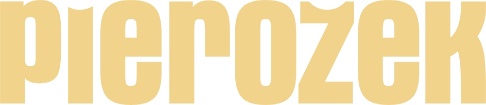 Katarzyna Pietrowska95-200 Pabianice, ul. Łaska 70Tel. 42 215 68 80www.barpierozek.com.plbar@barpierozek.com.pl			       JADŁOSPIS OBIADOWY                                                                                                                Katarzyna Pietrowska         Poniedziałek:                                                                                                 Gulasz wieprzowy, kopytka, sałatka z czerwonej kapusty             Alergeny: 1, 3, 7           Wtorek:                                    Kotlet schabowy, ziemniaki, marchewka zasmażana              Alergeny: 1, 3,7             Środa:              Klopsiki drobiowe, ziemniaki, warzywa gotowane na parze              Alergeny: 1,3, 7,            Czwartek:  Pierogi z serem z masłem i cynamonem  Alergeny: 1, 3, 7             Piątek:            Filet z soli, ziemniaki, surówka z kiszonej kapusty               Alergeny: 1,3,7,